     Sunday, May 5, 2024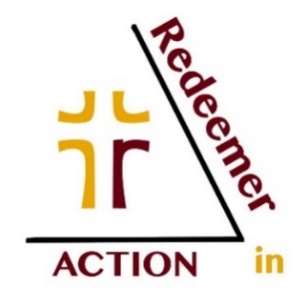 Did You KnowThe Month of March 
236 attended in person worship.219 viewed online Facebook and YouTubeOur monthly budget is $25,000.Our monthly tithes were $16,006.29                                      HVAC Funds Raised to date $39,216.38Redeemer Lutheran is hosting the Baby Bottle Blessings Campaign on behalf of Life Choices Resource Center for our May Mission.  Life Choices RC is a pregnancy help center located in Metuchen. They have been serving our communities for over 39 years, giving hope and support for women and families facing difficult or unexpected pregnancies, providing all free and confidential services and material goods. This support often extends for several years and to other children in the family to help families to become self-sufficient.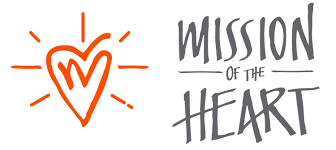 The Life Choices team believe that Life is a gift and that every life is worth fighting for.  But they couldn’t do any of this without our support.   Our donations will make a difference in the lives God has entrusted to them.  They are guided by the Christian principle that human life is sacred from the moment of conception.  They are devoted to serving their clients in humility and love, seeing the face of Christ in everyone they encounter, and do not discriminate based on religion, race, color, age, national or ethnic origin or sexual orientation.    Take home a bottle or an envelope. Or scan the QR code. Fill the bottle or fill out the form with your cash, check or credit card information and return it the weekend of May 26 or sooner. Drop the bottles in the provided collection bin; OR drop the form in the collection basket or mail directly to:  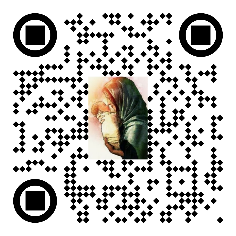 Life Choices Resource Center, 503 Main Street, Metuchen, NJ  08840.Remember to keep the babies and families in your prayers as you are in ours.Your gift will help save a baby’s life!  Thank you!The Missions TeamSend your prayer requests to  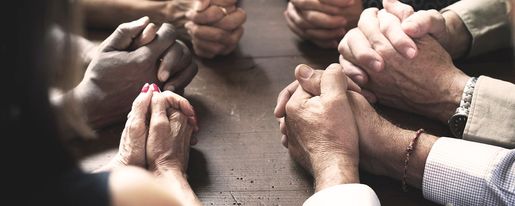 prayers@redeemerwestfield.com This Sunday’s Pray list:Medical Care/Healing: Glenn F’s sister Lynn, Patti B.,   Janet S., Susie H’s nephew, Connor,  Cindy H’s Father, Walter, Martha G., Grace D's mom, Marie, Jim K., Nathan K,  Lu M., Helene R's husband, Jim., Bruce S., Phyllis T., Glen Fogarty’s mom, Nancy,  Lisa D's dad, Walter, Heidi G.,  Cindy H., Nancy Jean W’s brother-in-law Alfred, Edna M., Carl S., Edd J., Jerry N., Anthony L., Inge B., Helene R’s sister, Carey, Adele M., Elaine S. sister-in-law, Lynda, Lou D’s Sister-in-law, Bonnie.Family And Friends of Redeemer Serving with The Armed Forces: Thomas J. Jr., Jr., Zach E., Martin K. Heidi G's nephew Paul D., Caleb T., Tommy R., Anthony CJ., Matthew C., Jim Buckman Jr.              Redeemer Families to pray for this week: Shih, Stewart, Stewart, Swensen, Swenson             Please pray for Redeemer as we go through the call process.         May Anniversaries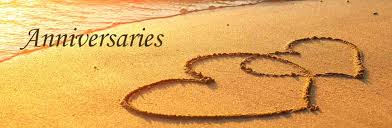  7th Jon & Jody Jackson 30th Anniversary11th Karen & Jim Rinaldi 39th Anniversary18th Boyd & Laura Bergmann 33rd Anniversary   21st Evelyn & Edd Jones 58th Anniversary 25th Connie & David Roth 39th Anniversary                                                                  31st 1992 Janet & Jay Kelk 32nd Anniversary‘Two are better than one, because they have a good return for their labor: If either of them falls down, one can help the other up.” (Ecclesiastes 4:9-10)If your date is not here, please contact the church office.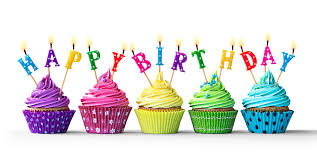                MAYMay God Bless you as you celebrate!If your date is not here, please contact the church office.          Toy Sale Volunteers Needed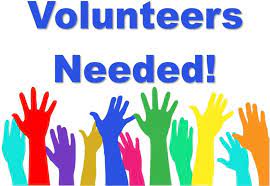 Join us for a great cause and lots of fun! We are hosting a Toy Sale on May 5th, from 1pm-3pm, right on our front lawn. All proceeds will be generously donated to The Harvest Packs and National Youth Gathering. There are opportunities to volunteer on Sunday April 28th or Sunday May 5th. Please visit the information desk for more information and to sign up to help.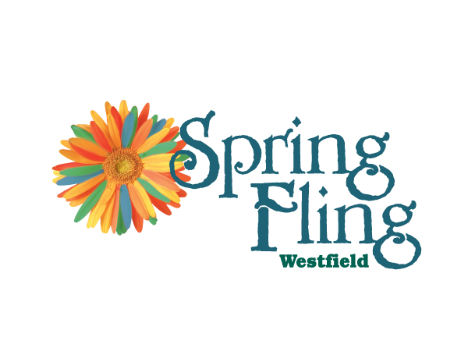 Help is needed on Sunday, May 5 to hand out bottled water to people attending Spring Fling in downtown Westfield.  We'll begin right after church, and finish when we run out of the 300 bottles. Each bottle will be labelled with Redeemer's contact information. Teams of 2 will have a cooler of bottles and ice to hand out from a designated corner. As soon as you hand out your last bottle, you may return the cooler to our as yet to be determined meeting place and then leave. Please wear a Redeemer shirt. There are some available in the church office if you need one. Please sign up either on the list in the Narthex, or on Redeemer's website. We also need coolers with wheels and a handle. Please let any Missions Team member know if you have one, we may borrow. Thank you!The Mission TeamThank you!  In the first 6 months of the Scrips Fundraising program, Redeemer families helped raise over $1000 to reimburse the HVAC project.  For the rest of 2024, funds raised will benefit Youth programs. 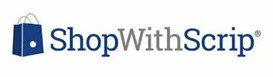 See the list of participating vendors and order forms in the Narthex.  Enclose a check* made out to Redeemer Lutheran Church (note "Scrips" in the memo) and place your order in the McCauley mailbox. If you don't have checks, see Jean McCauley for alternatives.Dates: The deadline for orders is the 2nd Sunday of the month; Gift cards are delivered on the 3rd Sundays.   *Your check will not be cashed until orders are placed.May 5th & 12, immediately following church.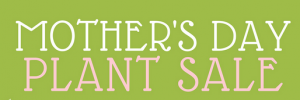 Gorgeous selection of 8" hanging baskets, various kinds of flowers$20 each, cash or check accepted.Proceeds benefit Kids Against Hunger meal packing.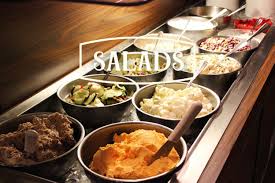 There will be a salad buffet after the May 9 Ascension Day noon service.  Sign-ups will be required for the luncheon.  Details to follow.A BIG THANK YOU! Thank you to members of Redeemer for your support of the hygiene Blessing Bags for the Paterson Outreach on Saturday, April 27th.  Redeemer Anchor of Hope and Days for Girls were part of 31 organizations that served 528 people.  We were able to share to individuals and families 42 Blessing Bags with hygiene products, including New Testaments with $5.00 Dunkin gift cards. Also, 24 Days for Girls hygiene packs were given to women, mothers with children, young girls and even a Dad who has sole custody of his 13 year old daughter. All of this happened in the parking lot of the Great Commission Church in Paterson.  Thank you again for your generosity!  The love of Jesus was everywhere  You were a blessing to all! (Continue to save your personal hygiene items for the next outreach on September 21st)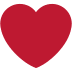 Anchor of Hope Alliance, Redeemer Mission Team and Days for GirlsFacebook–https:www.facebook.com/RedeemerWestfield          YouTube –https://youtube.com/RedeemerWestfieldLive